Знать свои права   ребенок должен  уже в детстве. Однако для этого совсем не обязательно читать ему нормативные документы. Чтобы воспитать маленького гражданина, сформировать  в нем  высокие морально-нравственные качества научить  уважать  свои права и права других людей, в первую очередь необходимо  знание  и соблюдение  их взрослыми, окружающими ребенка. Поэтому повышение  правовой компетентности  родителей и педагогов  всегда  актуально!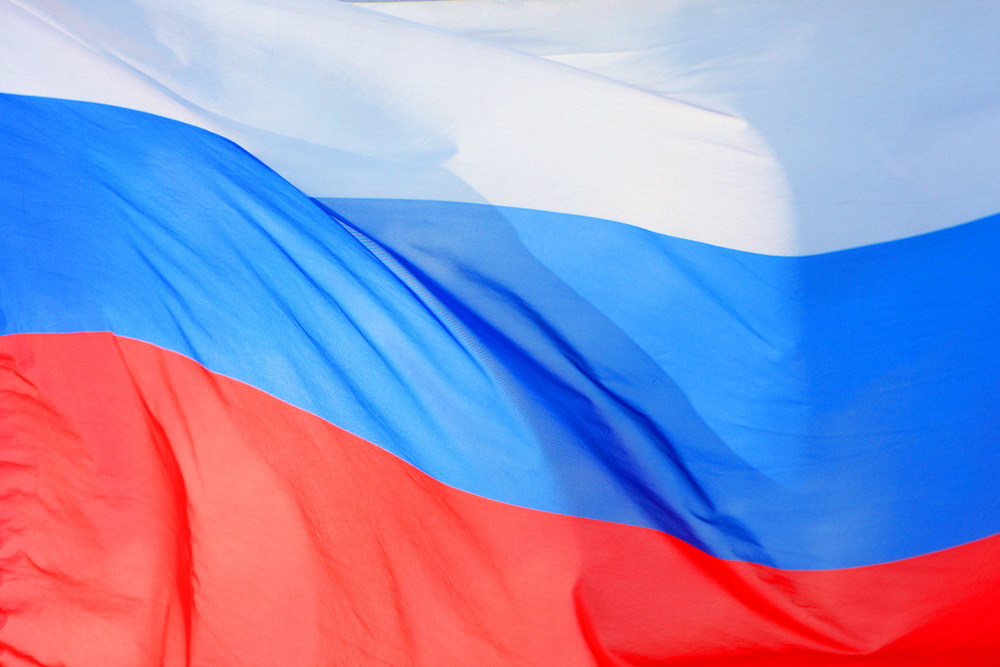 Права ребенка – это те права и свободы, которыми должен обладать каждый ребенок вне зависимости от каких-либо различий: расы, пола, языка, религии, места рождения, национального или социального происхождения, имущественного, сословного или иного положения.Обязанности – это определенный круг действий, обязательных для выполнения. Для ребенка – это, к примеру, обязанность уважать и почитать взрослых.Родившись, ребенок имеет право:— На гражданство, с самого рождения он является гражданином государства, в котором живет;—   На имя, отчество и фамилию;— Жить и воспитываться в семье, знать своих родителей;— На заботу и воспитание родителями (или лицами, их заменяющими); на защиту своих прав и законных интересов родителями (лицами, их заменяющими), органами опеки и попечительства, прокурором, судом;— На самостоятельное обращение в орган опеки и попечительства за защитой своих прав;—  На охрану здоровья и медицинское обслуживание;                   — На образование, всестороннее развитие и уважение человеческого достоинства;—  На образование, всестороннее развитие и уважение человеческого достоинства;— Выражать свое мнение при решении в семье любого вопроса, затрагивающего его интересы;—  Иметь  право собственности на имущество (полученное в дар или в наследство, а также приобретенное на средства ребенка).Обязанности.Законом не урегулированы обязанности дошкольников, поэтому смело можно утверждать, что настоящие обязанности появляются у детей с момента начала обучения в школе, то есть, как правило, с 6-7 лет. Это, конечно, не означает, что у дошкольников нет никаких обязанностей, но эти обязанности устанавливают для них сами родители и тут все зависит от правил, сложившихся в конкретной семье. Из обязанностей дошкольников следует выделить наиболее часто встречающиеся:♦   Слушаться родителей и лиц их заменяющих, принимать их заботу и воспитание за исключением случаев пренебрежительного, жестокого, грубого, унижающего обращения, эксплуатации;♦ Уважать взрослых;♦  В этом возрасте для ребенка могут быть установлены некоторые бытовые обязанности, полив комнатных цветов, помогать  родителям по хозяйству.♦ Самообслуживание, такие как уборка в собственной комнате, убрать за собой игрушки, просмотренные книжки, помыть посуду или помочь вымыть посуду, убирать за собой вещи, держать идеальный порядок в своем шкафу.♦  забота о людях, любовь к своей семье;♦  посильная помощь взрослым;♦  помощь младшим и забота о них;♦ Так же соблюдать правила поведения, установленные в воспитательных и образовательных учреждениях.